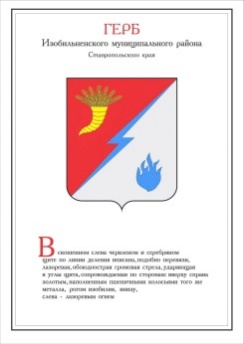 ДУМА ИЗОБИЛЬНЕНСКОГО городского округаСТАВРОПОЛЬСКОГО КРАЯПЕРВОГО СОЗЫВАРЕШЕНИЕ25 февраля 2022 года                    г. Изобильный                               №589О внесении изменений в положения о территориальных управлениях администрации Изобильненского городского округа Ставропольского края, утвержденные решением Думы Изобильненского городского округа Ставропольского края от 17 ноября 2017 года №53В соответствии с Федеральным законом от 06 октября 2003 года №131-ФЗ «Об общих принципах организации местного самоуправления в Российской Федерации», пунктами 21, 47 части 2 статьи 30 Устава Изобильненского городского округа Ставропольского края Дума Изобильненского городского округа Ставропольского края решила:1. Внести в Положение о Баклановском территориальном управлении администрации Изобильненского городского округа Ставропольского края, утвержденное пунктом 2.1. решения Думы Изобильненского городского округа Ставропольского края от 17 ноября 2017 года №53 (с изменениями, внесенными решениями Думы Изобильненского городского округа Ставропольского края от 28 февраля 2020 года №375, от 25 июня 2021 года №509), следующие изменения:1.1. подпункт 2 пункта 2.1.2. изложить в следующей редакции:«2) в соответствии с муниципальными правовыми актами Изобильненского городского округа Ставропольского края осуществляет на территории населенного пункта муниципальный контроль в сфере благоустройства, предметом которого является соблюдение правил благоустройства территории городского округа, в том числе требований к обеспечению доступности для инвалидов объектов социальной, инженерной и транспортной инфраструктур и предоставляемых услуг (при осуществлении муниципального контроля в сфере благоустройства может выдаваться предписание об устранении выявленных нарушений обязательных требований, выявленных в ходе наблюдения за соблюдением обязательных требований (мониторинга безопасности); организует благоустройство и озеленение территории населенного пункта в соответствии с указанными правилами;»;1.2. в подпункте 12 пункта 2.1.9. слова «образует административную комиссию» заменить словами «обеспечивает деятельность административной комиссии».2. Внести в Положение о Каменнобродском территориальном управлении администрации Изобильненского городского округа Ставропольского края, утвержденное пунктом 2.2. решения Думы Изобильненского городского округа Ставропольского края от 17 ноября 2017 года №53 (с изменениями, внесенными решениями Думы Изобильненского городского округа Ставропольского края от 28 февраля 2020 года №375, от 25 июня 2021 года №509), следующие изменения:2.1. подпункт 2 пункта 2.1.2. изложить в следующей редакции:«2) в соответствии с муниципальными правовыми актами Изобильненского городского округа Ставропольского края осуществляет на территории населенного пункта муниципальный контроль в сфере благоустройства, предметом которого является соблюдение правил благоустройства территории городского округа, в том числе требований к обеспечению доступности для инвалидов объектов социальной, инженерной и транспортной инфраструктур и предоставляемых услуг (при осуществлении муниципального контроля в сфере благоустройства может выдаваться предписание об устранении выявленных нарушений обязательных требований, выявленных в ходе наблюдения за соблюдением обязательных требований (мониторинга безопасности); организует благоустройство и озеленение территории населенного пункта в соответствии с указанными правилами;»;2.2. в подпункте 12 пункта 2.1.9. слова «образует административную комиссию» заменить словами «обеспечивает деятельность административной комиссии».3. Внести в Положение о Московском территориальном управлении администрации Изобильненского городского округа Ставропольского края, утвержденное пунктом 2.3. решения Думы Изобильненского городского округа Ставропольского края от 17 ноября 2017 года №53 (с изменениями, внесенными решениями Думы Изобильненского городского округа Ставропольского края от 28 февраля 2020 года №375, от 25 июня 2021 года №509), следующие изменения:3.1. подпункт 2 пункта 2.1.2. изложить в следующей редакции:«2) в соответствии с муниципальными правовыми актами Изобильненского городского округа Ставропольского края осуществляет на территории населенного пункта муниципальный контроль в сфере благоустройства, предметом которого является соблюдение правил благоустройства территории городского округа, в том числе требований к обеспечению доступности для инвалидов объектов социальной, инженерной и транспортной инфраструктур и предоставляемых услуг (при осуществлении муниципального контроля в сфере благоустройства может выдаваться предписание об устранении выявленных нарушений обязательных требований, выявленных в ходе наблюдения за соблюдением обязательных требований (мониторинга безопасности); организует благоустройство и озеленение территории населенного пункта в соответствии с указанными правилами;»;3.2. в подпункте 12 пункта 2.1.9. слова «образует административную комиссию» заменить словами «обеспечивает деятельность административной комиссии».4. Внести в Положение о Новоизобильненском территориальном управлении администрации Изобильненского городского округа Ставропольского края, утвержденное пунктом 2.4. решения Думы Изобильненского городского округа Ставропольского края от 17 ноября 2017 года №53 (с изменениями, внесенными решениями Думы Изобильненского городского округа Ставропольского края от 28 февраля 2020 года №375, от 25 июня 2021 года №509), следующие изменения:4.1. пункт 1.1. изложить в следующей редакции:«1.1. Новоизобильненское территориальное управление администрации Изобильненского городского округа Ставропольского края является территориальным органом администрации Изобильненского городского округа Ставропольского края (далее – территориальное управление), входит в её структуру и осуществляет отдельные полномочия администрации Изобильненского городского округа Ставропольского края (далее – администрация городского округа) в населенных пунктах - поселке Новоизобильном, селе Найденовке, хуторе Широбокове и хуторе Беляеве Изобильненского района Ставропольского края (далее – населенный пункт)»;4.2. подпункт 2 пункта 2.1.2. изложить в следующей редакции:«2) в соответствии с муниципальными правовыми актами Изобильненского городского округа Ставропольского края осуществляет на территории населенного пункта муниципальный контроль в сфере благоустройства, предметом которого является соблюдение правил благоустройства территории городского округа, в том числе требований к обеспечению доступности для инвалидов объектов социальной, инженерной и транспортной инфраструктур и предоставляемых услуг (при осуществлении муниципального контроля в сфере благоустройства может выдаваться предписание об устранении выявленных нарушений обязательных требований, выявленных в ходе наблюдения за соблюдением обязательных требований (мониторинга безопасности); организует благоустройство и озеленение территории населенного пункта в соответствии с указанными правилами;»;4.3. в подпункте 12 пункта 2.1.9. слова «образует административную комиссию» заменить словами «обеспечивает деятельность административной комиссии».5. Внести в Положение о Новотроицком территориальном управлении администрации Изобильненского городского округа Ставропольского края, утвержденное пунктом 2.5. решения Думы Изобильненского городского округа Ставропольского края от 17 ноября 2017 года №53 (с изменениями, внесенными решениями Думы Изобильненского городского округа Ставропольского края от 28 февраля 2020 года №375, от 25 июня 2021 года №509), следующие изменения:5.1. подпункт 2 пункта 2.1.2. изложить в следующей редакции:«2) в соответствии с муниципальными правовыми актами Изобильненского городского округа Ставропольского края осуществляет на территории населенного пункта муниципальный контроль в сфере благоустройства, предметом которого является соблюдение правил благоустройства территории городского округа, в том числе требований к обеспечению доступности для инвалидов объектов социальной, инженерной и транспортной инфраструктур и предоставляемых услуг (при осуществлении муниципального контроля в сфере благоустройства может выдаваться предписание об устранении выявленных нарушений обязательных требований, выявленных в ходе наблюдения за соблюдением обязательных требований (мониторинга безопасности); организует благоустройство и озеленение территории населенного пункта в соответствии с указанными правилами;»;5.2. в подпункте 12 пункта 2.1.9. слова «образует административную комиссию» заменить словами «обеспечивает деятельность административной комиссии».6. Внести в Положение о Передовом территориальном управлении администрации Изобильненского городского округа Ставропольского края, утвержденное пунктом 2.6. решения Думы Изобильненского городского округа Ставропольского края от 17 ноября 2017 года №53 (с изменениями, внесенными решениями Думы Изобильненского городского округа Ставропольского края от 28 февраля 2020 года №375, от 25 июня 2021 года №509), следующие изменения:6.1. подпункт 2 пункта 2.1.2. изложить в следующей редакции:«2) в соответствии с муниципальными правовыми актами Изобильненского городского округа Ставропольского края осуществляет на территории населенного пункта муниципальный контроль в сфере благоустройства, предметом которого является соблюдение правил благоустройства территории городского округа, в том числе требований к обеспечению доступности для инвалидов объектов социальной, инженерной и транспортной инфраструктур и предоставляемых услуг (при осуществлении муниципального контроля в сфере благоустройства может выдаваться предписание об устранении выявленных нарушений обязательных требований, выявленных в ходе наблюдения за соблюдением обязательных требований (мониторинга безопасности); организует благоустройство и озеленение территории населенного пункта в соответствии с указанными правилами;»;6.2. в подпункте 12 пункта 2.1.9. слова «образует административную комиссию» заменить словами «обеспечивает деятельность административной комиссии».7. Внести в Положение о Подлужненском территориальном управлении администрации Изобильненского городского округа Ставропольского края, утвержденное пунктом 2.7. решения Думы Изобильненского городского округа Ставропольского края от 17 ноября 2017 года №53 (с изменениями, внесенными решениями Думы Изобильненского городского округа Ставропольского края от 28 февраля 2020 года №375, от 25 июня 2021 года №509), следующие изменения:7.1. подпункт 2 пункта 2.1.2. изложить в следующей редакции:«2) в соответствии с муниципальными правовыми актами Изобильненского городского округа Ставропольского края осуществляет на территории населенного пункта муниципальный контроль в сфере благоустройства, предметом которого является соблюдение правил благоустройства территории городского округа, в том числе требований к обеспечению доступности для инвалидов объектов социальной, инженерной и транспортной инфраструктур и предоставляемых услуг (при осуществлении муниципального контроля в сфере благоустройства может выдаваться предписание об устранении выявленных нарушений обязательных требований, выявленных в ходе наблюдения за соблюдением обязательных требований (мониторинга безопасности); организует благоустройство и озеленение территории населенного пункта в соответствии с указанными правилами;»;7.2. в подпункте 12 пункта 2.1.9. слова «образует административную комиссию» заменить словами «обеспечивает деятельность административной комиссии».8. Внести в Положение о Птиченском территориальном управлении администрации Изобильненского городского округа Ставропольского края, утвержденное пунктом 2.8. решения Думы Изобильненского городского округа Ставропольского края от 17 ноября 2017 года №53 (с изменениями, внесенными решениями Думы Изобильненского городского округа Ставропольского края от 28 февраля 2020 года №375, от 25 июня 2021 года №509), следующие изменения:8.1. подпункт 2 пункта 2.1.2. изложить в следующей редакции:«2) в соответствии с муниципальными правовыми актами Изобильненского городского округа Ставропольского края осуществляет на территории населенного пункта муниципальный контроль в сфере благоустройства, предметом которого является соблюдение правил благоустройства территории городского округа, в том числе требований к обеспечению доступности для инвалидов объектов социальной, инженерной и транспортной инфраструктур и предоставляемых услуг (при осуществлении муниципального контроля в сфере благоустройства может выдаваться предписание об устранении выявленных нарушений обязательных требований, выявленных в ходе наблюдения за соблюдением обязательных требований (мониторинга безопасности); организует благоустройство и озеленение территории населенного пункта в соответствии с указанными правилами;»;8.2. в подпункте 12 пункта 2.1.9. слова «образует административную комиссию» заменить словами «обеспечивает деятельность административной комиссии».9. Внести в Положение о Рождественском территориальном управлении администрации Изобильненского городского округа Ставропольского края, утвержденное пунктом 2.9. решения Думы Изобильненского городского округа Ставропольского края от 17 ноября 2017 года №53 (с изменениями, внесенными решениями Думы Изобильненского городского округа Ставропольского края от 20 февраля 2018 года №108, от 28 февраля 2020 года №375, от 25 июня 2021 года №509), следующие изменения:9.1. подпункт 2 пункта 2.1.2. изложить в следующей редакции:«2) в соответствии с муниципальными правовыми актами Изобильненского городского округа Ставропольского края осуществляет на территории населенного пункта муниципальный контроль в сфере благоустройства, предметом которого является соблюдение правил благоустройства территории городского округа, в том числе требований к обеспечению доступности для инвалидов объектов социальной, инженерной и транспортной инфраструктур и предоставляемых услуг (при осуществлении муниципального контроля в сфере благоустройства может выдаваться предписание об устранении выявленных нарушений обязательных требований, выявленных в ходе наблюдения за соблюдением обязательных требований (мониторинга безопасности); организует благоустройство и озеленение территории населенного пункта в соответствии с указанными правилами;»;9.2. в подпункте 12 пункта 2.1.9. слова «образует административную комиссию» заменить словами «обеспечивает деятельность административной комиссии».10. Внести в Положение о Рыздвяненском территориальном управлении администрации Изобильненского городского округа Ставропольского края, утвержденное пунктом 2.10. решения Думы Изобильненского городского округа Ставропольского края от 17 ноября 2017 года №53 (с изменениями, внесенными решениями Думы Изобильненского городского округа Ставропольского края от 28 февраля 2020 года №375, от 25 июня 2021 года №509), следующие изменения:10.1. подпункт 2 пункта 2.1.2. изложить в следующей редакции:«2) в соответствии с муниципальными правовыми актами Изобильненского городского округа Ставропольского края осуществляет на территории населенного пункта муниципальный контроль в сфере благоустройства, предметом которого является соблюдение правил благоустройства территории городского округа, в том числе требований к обеспечению доступности для инвалидов объектов социальной, инженерной и транспортной инфраструктур и предоставляемых услуг (при осуществлении муниципального контроля в сфере благоустройства может выдаваться предписание об устранении выявленных нарушений обязательных требований, выявленных в ходе наблюдения за соблюдением обязательных требований (мониторинга безопасности); организует благоустройство и озеленение территории населенного пункта в соответствии с указанными правилами;»;10.2. в подпункте 12 пункта 2.1.9. слова «образует административную комиссию» заменить словами «обеспечивает деятельность административной комиссии».11. Внести в Положение о Солнечнодольском территориальном управлении администрации Изобильненского городского округа Ставропольского края, утвержденное пунктом 2.11. решения Думы Изобильненского городского округа Ставропольского края от 17 ноября 2017 года №53 (с изменениями, внесенными решениями Думы Изобильненского городского округа Ставропольского края от 28 февраля 2020 года №375, от 25 июня 2021 года №509), следующие изменения:11.1. подпункт 2 пункта 2.1.2. изложить в следующей редакции:«2) в соответствии с муниципальными правовыми актами Изобильненского городского округа Ставропольского края осуществляет на территории населенного пункта муниципальный контроль в сфере благоустройства, предметом которого является соблюдение правил благоустройства территории городского округа, в том числе требований к обеспечению доступности для инвалидов объектов социальной, инженерной и транспортной инфраструктур и предоставляемых услуг (при осуществлении муниципального контроля в сфере благоустройства может выдаваться предписание об устранении выявленных нарушений обязательных требований, выявленных в ходе наблюдения за соблюдением обязательных требований (мониторинга безопасности); организует благоустройство и озеленение территории населенного пункта в соответствии с указанными правилами;»;11.2. в подпункте 12 пункта 2.1.9. слова «образует административную комиссию» заменить словами «обеспечивает деятельность административной комиссии».12. Внести в Положение о Спорненском территориальном управлении администрации Изобильненского городского округа Ставропольского края, утвержденное пунктом 2.12. решения Думы Изобильненского городского округа Ставропольского края от 17 ноября 2017 года №53 (с изменениями, внесенными решениями Думы Изобильненского городского округа Ставропольского края от 28 февраля 2020 года №375, от 25 июня 2021 года №509), следующие изменения:12.1. подпункт 2 пункта 2.1.2. изложить в следующей редакции:«2) в соответствии с муниципальными правовыми актами Изобильненского городского округа Ставропольского края осуществляет на территории населенного пункта муниципальный контроль в сфере благоустройства, предметом которого является соблюдение правил благоустройства территории городского округа, в том числе требований к обеспечению доступности для инвалидов объектов социальной, инженерной и транспортной инфраструктур и предоставляемых услуг (при осуществлении муниципального контроля в сфере благоустройства может выдаваться предписание об устранении выявленных нарушений обязательных требований, выявленных в ходе наблюдения за соблюдением обязательных требований (мониторинга безопасности); организует благоустройство и озеленение территории населенного пункта в соответствии с указанными правилами;»;12.2. в подпункте 12 пункта 2.1.9. слова «образует административную комиссию» заменить словами «обеспечивает деятельность административной комиссии».13. Внести в Положение о Староизобильненском территориальном управлении администрации Изобильненского городского округа Ставропольского края, утвержденное пунктом 2.13. решения Думы Изобильненского городского округа Ставропольского края от 17 ноября 2017 года №53 (с изменениями, внесенными решениями Думы Изобильненского городского округа Ставропольского края от 28 февраля 2020 года №375, от 25 июня 2021 года №509), следующие изменения:13.1. подпункт 2 пункта 2.1.2. изложить в следующей редакции:«2) в соответствии с муниципальными правовыми актами Изобильненского городского округа Ставропольского края осуществляет на территории населенного пункта муниципальный контроль в сфере благоустройства, предметом которого является соблюдение правил благоустройства территории городского округа, в том числе требований к обеспечению доступности для инвалидов объектов социальной, инженерной и транспортной инфраструктур и предоставляемых услуг (при осуществлении муниципального контроля в сфере благоустройства может выдаваться предписание об устранении выявленных нарушений обязательных требований, выявленных в ходе наблюдения за соблюдением обязательных требований (мониторинга безопасности); организует благоустройство и озеленение территории населенного пункта в соответствии с указанными правилами;»;13.2. в подпункте 12 пункта 2.1.9. слова «образует административную комиссию» заменить словами «обеспечивает деятельность административной комиссии».14. Внести в Положение о Тищенском территориальном управлении администрации Изобильненского городского округа Ставропольского края, утвержденное пунктом 2.14. решения Думы Изобильненского городского округа Ставропольского края от 17 ноября 2017 года №53 (с изменениями, внесенными решениями Думы Изобильненского городского округа Ставропольского края от 28 февраля 2020 года №375, от 25 июня 2021 года №509), следующие изменения:14.1. подпункт 2 пункта 2.1.2. изложить в следующей редакции:«2) в соответствии с муниципальными правовыми актами Изобильненского городского округа Ставропольского края осуществляет на территории населенного пункта муниципальный контроль в сфере благоустройства, предметом которого является соблюдение правил благоустройства территории городского округа, в том числе требований к обеспечению доступности для инвалидов объектов социальной, инженерной и транспортной инфраструктур и предоставляемых услуг (при осуществлении муниципального контроля в сфере благоустройства может выдаваться предписание об устранении выявленных нарушений обязательных требований, выявленных в ходе наблюдения за соблюдением обязательных требований (мониторинга безопасности); организует благоустройство и озеленение территории населенного пункта в соответствии с указанными правилами;»;14.2. в подпункте 12 пункта 2.1.9. слова «образует административную комиссию» заменить словами «обеспечивает деятельность административной комиссии».15. Контроль за выполнением настоящего решения возложить на комитет Думы Изобильненского городского округа Ставропольского края по вопросам законности и местного самоуправления.16.  Информацию о ходе выполнения пункта 4 настоящего решения представить в Думу Изобильненского городского округа Ставропольского края до 01 июня 2022 года.17. Настоящее решение вступает в силу после дня его официального опубликования (обнародования).Председатель Думы Изобильненского городского округа Ставропольского края А.М. РоговИсполняющий обязанности Главы Изобильненского городского округа Ставропольского края,первый заместитель главы администрации Изобильненского городского округа Ставропольского краяВ.В. Форостянов